2.  Ms. Brauer starts out for school at 5:30 AM and drives 10 miles in 15 min. She then stops for 30 minutes at Dunkin Donuts for a coffee. Afraid that she might be late for school, she continues driving a little faster for another 20 minutes and covers 18 miles at which point her car breaks down. From that point, she jogged the remaining 3 miles to school in 45 minutes.Draw a graph with the distance on the vertical axis and time on the horizontal axis. (On a seperate sheet of paper)Then fill out the table below:What time will she arrive at school?2.  Ms. Brauer starts out for school at 5:30 AM and drives 10 miles in 15 min. She then stops for 30 minutes at Dunkin Donuts for a coffee. Afraid that she might be late for school, she continues driving a little faster for another 20 minutes and covers 18 miles at which point her car breaks down. From that point, she jogged the remaining 3 miles to school in 45 minutes.Draw a graph with the distance on the vertical axis and time on the horizontal axis. (On a seperate sheet of paper)Then fill out the table below:What time will she arrive at school?Fill in the missing information for the chart.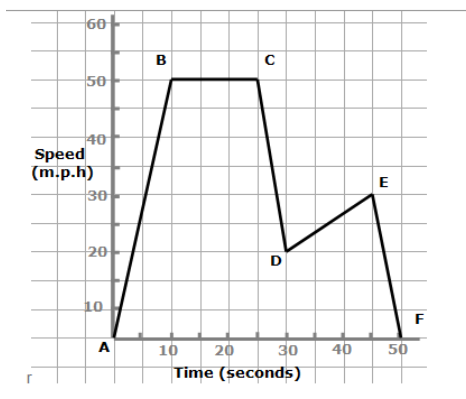 Fill in the missing information for the chart.Part of TripEquationDomainDriving Part 1Dunkin Donuts StopFast DrivingJoggingPart of TripEquationDomainDriving Part 1Dunkin Donuts StopFast DrivingJoggingPart of GraphEquationDomainFrom A to BFrom B to CFrom C to DFrom D to EFrom E to FPart of GraphEquationDomainFrom A to BFrom B to CFrom C to DFrom D to EFrom E to F